Name _______________________________________ Date ________________ Grade  1   Unit  8    Two Digit Addition and SubtractionTargets               -------------------------------------------------------------------------------------------------- T1Problems 1 and 2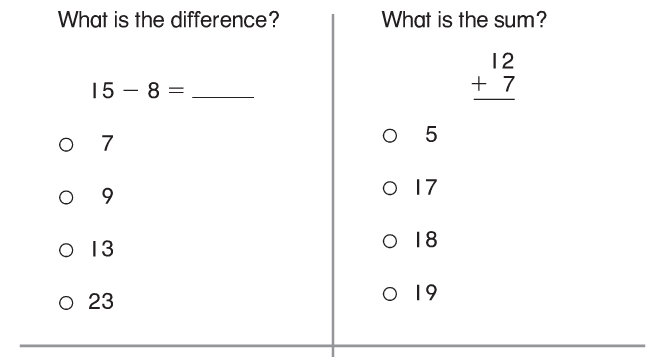 3.  Sam finds the sum of 2 + 9. Complete the number sentence to show how Sam can check his answer.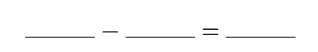 4.  Which has the same sum as 5 + 6?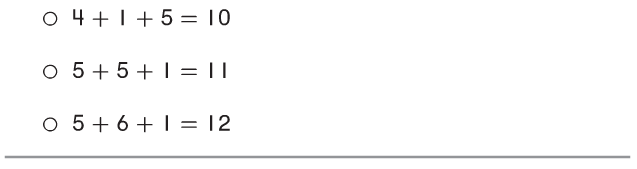 5.  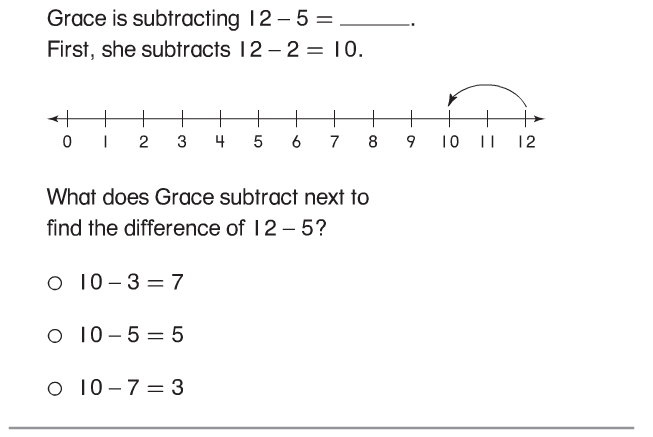 ------------------------------------------------------------------------------------------T26.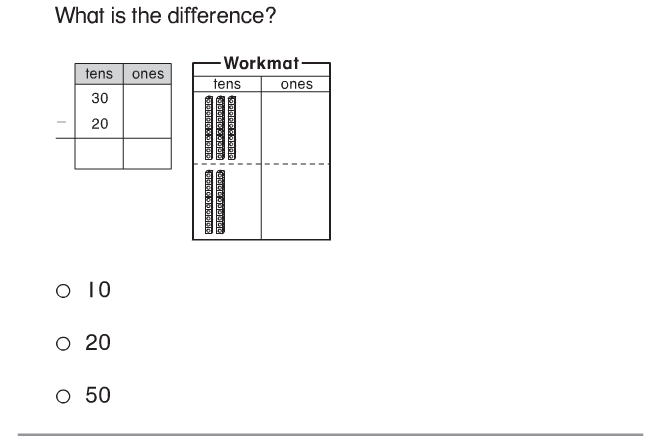 7.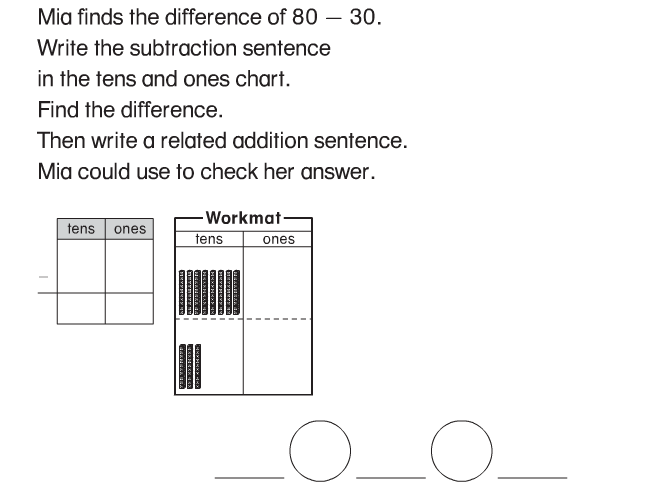 8.  What is the difference?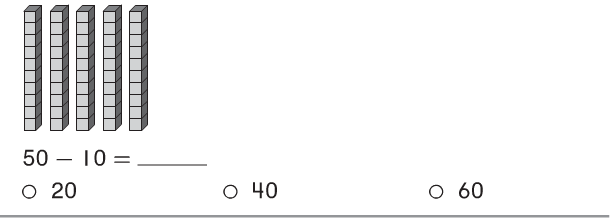 Problems 9 and 10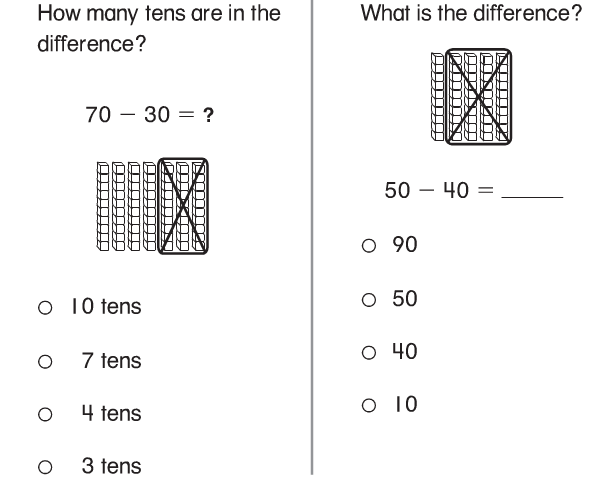 -------------------------------------------------------------------------------------T3Problems 11 and 12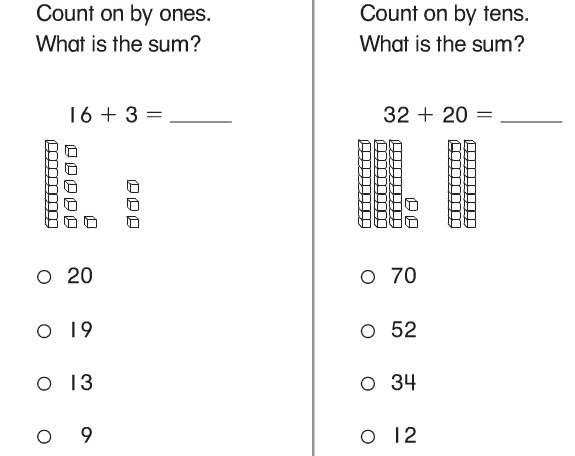 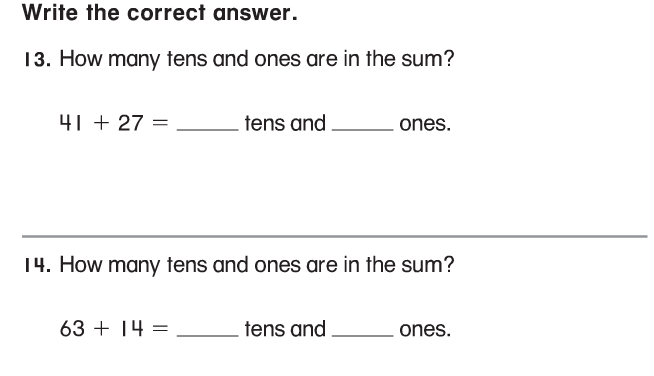 15.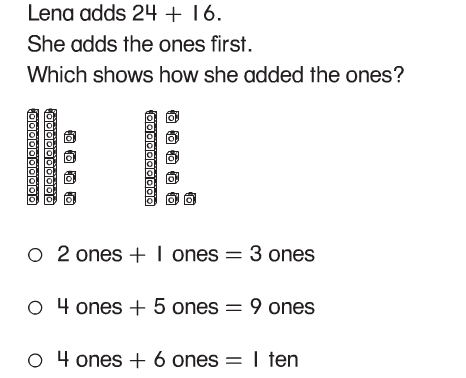 16.  Which has the same sum?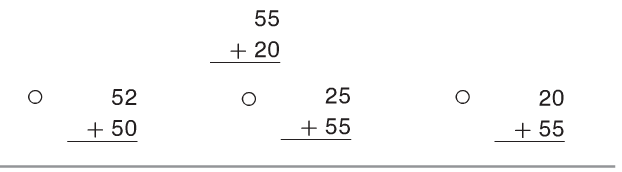 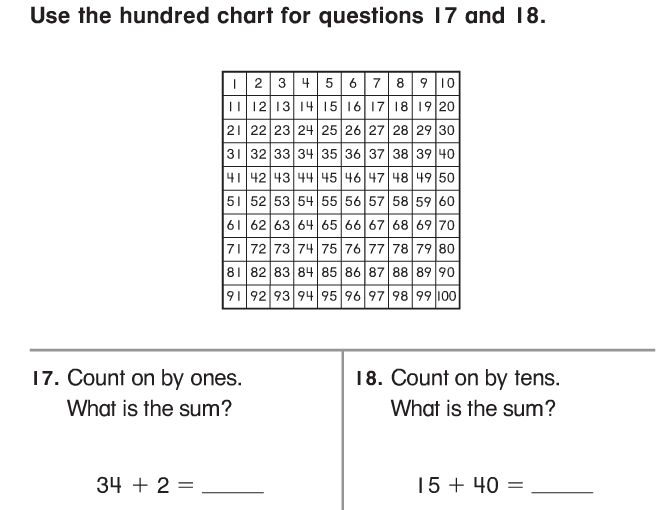 -----------------------------------------------------------------------------------------T4Problems 19 and 20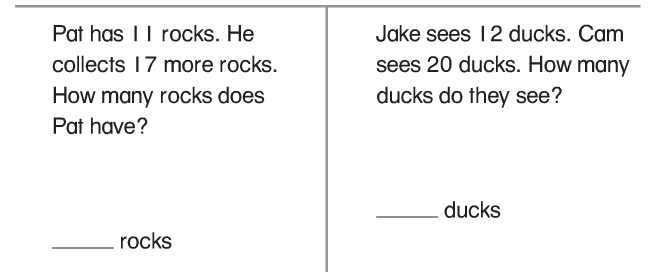 21.  Beth adds ones and tens to find the sum. She then writes the number missing from the subtraction sentence. Finish Beth’s work.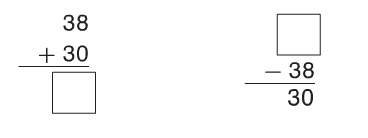 22.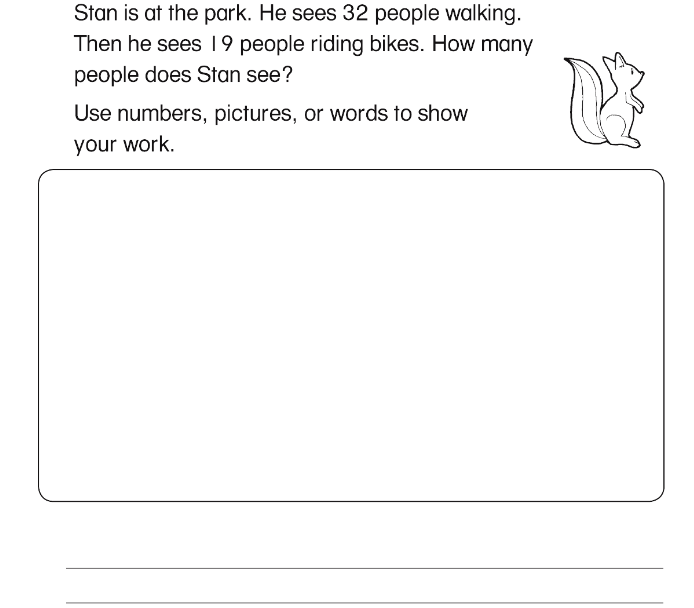 1234